CAÑON EXPLORATORY MIDDLE SCHOOL APPLICATIONUpdated 4/1/22Please complete each section of this application.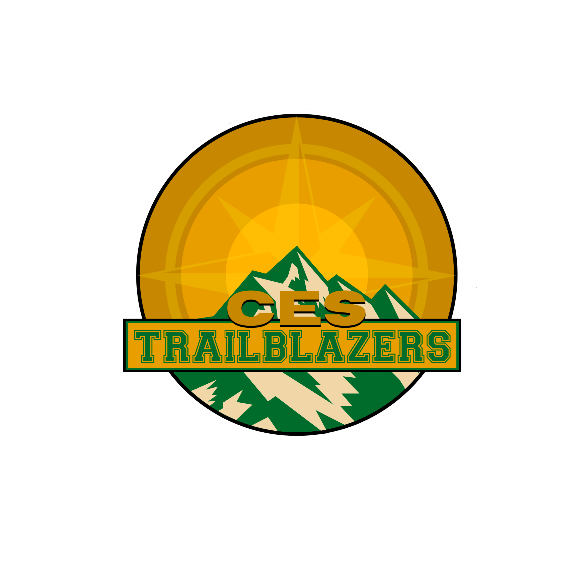 PERSONAL INFORMATIONName: Grade as of year you are applying for: 
Age: Address (street): 
      City, State, Zip:      Home:	Cell: Email: Parent Name(s): Address (street): 
      City, State, Zip:      Home:	Cell:        Work: Email: Who referred you to CES: Have you previously applied to CES?   Yes  No    If yes, when? EDUCATION AND EXPERTISEMost recently attended school: Dates attended: Current Teacher: Personal Accomplishments: Leadership experience: PERSONAL STATEMENTHow will you navigate the academic, social, emotional, and physical challenges of your middle years?
How might you contribute to your own success as well as make a difference for others?
Explain how attending the Exploratory program will contribute to a positive and successful middle school experience. REFERENCES
Please provide a required reference letter from a previous teacher, a parent. Application is incomplete without references. An incomplete application my affect your placement.List References below:  Reference 1 - TEACHERName: Address: City, State, Zip: Phone: Reference 1 - PARENTName: Address: City, State, Zip: Phone: Reference 1 – OTHER (optional)Name: Address: City, State, Zip: Phone:  Relationship: I certify the information provided on this application is truthful and accurate.  I understand providing false or misleading information will be a basis for the rejection of my application.  I authorize CES to contact my references.I HAVE CAREFULLY READ THE ABOVE CERTIFICATION.  I UNDERSTAND AND AGREE TO ITS TERMS.  STUDENT SIGNATURE
(Type it in for now, you will sign it when you come in for an interview)					PARENT SIGNATURE(Type it in for now, you will sign it when you come in for an interview)Please remit this application with references ASAP to be considered for the upcoming school year to:Canon Exploratory School2855 North 9th Street, Canon City, CO 81212
email: jessi.hamilton@ccsre1.org AND shirlee.brule@ccre1.org